Dossier de candidature à la Bourse Jiyuu - Hugo SarradePrésentation de la Fondation Mines ParisFondée en 1946, la Fondation Mines Paris a pour but de contribuer au développement de l'enseignement supérieur et de la recherche, tant à l’échelon français qu’européen. La Fondation Mines Paris, reconnue d’utilité publique, a pour mission d’accompagner l’École des Mines de Paris dans sa transformation pour former toujours mieux des leaders scientifiques, capables de répondre aux grands défis sociétaux et technologiques de notre époque, notamment dans la transition numérique et énergétique.Présentation de Mines Paris – PSLMines Paris - PSL est une des premières écoles d’ingénieurs en France. Par son volume de recherche contractuelle, Mines Paris - PSL dispense une importante activité de recherche orientée vers l’industrie. Ses domaines de recherche s’étendent de l'énergétique aux matériaux, en passant par les mathématiques appliquées, les géosciences et les sciences économiques et sociales. L’école d'ingénieurs développe également la création de chaires d’enseignement et de recherche sur des thèmes émergents. L’École est également l'un des 11 établissements de l'Université Paris Sciences et Lettres (PSL) qui rassemble des institutions d'enseignement supérieur et de recherche prestigieuses, situées au cœur de Paris.Présentation de la Bourse Jiyuu - Hugo Sarrade« Jiyuu » signifie « Liberté » en japonais. Cette bourse a été créée en janvier 2016 à l’initiative de Stéphane Sarrade en mémoire de son fils Hugo, jeune homme de 23 ans victime des attentats qui ont frappé la France le 13 novembre 2015.Résolument tournée vers l’encouragement des mobilités franco-japonaises, la Bourse Jiyuu permet à un étudiant en master, de réaliser un stage de 3 mois minimum au Japon dans le but de mener à bien son projet de recherche. Elle s’adresse à un étudiant ou une étudiante en master ayant un projet scientifique en lien avec le Japon. 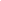 Portrait d’Hugo Sarrade : Hugo Sarrade était étudiant en Master Informatique à la Faculté des Sciences de Montpellier et se destinait à faire de la recherche dans le domaine de l’intelligence artificielle. Il affectionnait tout particulièrement le Japon, pays qu’il connaissait bien et dans lequel il ambitionnait de réaliser sa thèse. Hugo Sarrade était fasciné par ce pays qui favorise la coexistence naturelle de la sphère technologique et culturelle, dans le respect des autres et de la collectivité. Hugo Sarrade considérait que l’innovation naît de la confrontation à d’autres savoirs et à des approches technologiques différentes. Processus de sélection des bénéficiairesLes étudiants devront transmettre leur dossier de candidature dûment rempli avant 23h59 le 7 avril 2023 à l’adresse mail suivante : iheie@minesparis.psl.euLe dossier de candidature devra comporter : Une lettre de motivation expliquant :Pour quelles raisons souhaitez-vous effectuer ce stage/projet au Japon ?Quelles sont vos motivations dans le cadre de ce stage/projet ? Quel est votre intérêt culturel pour ce pays ? Suivez-vous des cours de japonais ? Possédez-vous des notions sur la culture japonaise ou sur le Japon en général ? Indiquez si vous avez déjà été au Japon auparavant ?Avez-vous déjà effectué un stage à l’étranger ? Si oui, indiquez le lieu et la durée.Cette lettre de motivation sera déterminante dans la sélection du lauréat de la Bourse Jiyuu - Hugo Sarrade. Une lettre de recommandation de la part d’un enseignant - pièce facultative conseillée.Attention : les dossiers incomplets ou mal remplis ne seront pas traités La sélection des candidats se fera en avril 2023 par le jury désigné.Courant avril 2023, les candidats seront tenus informés des conclusions du jury : L’étudiant ou l’étudiante dont le dossier de candidature a été retenu, pour la bourse de mobilité de , sous réserve qu’il ou elle fournisse les justificatifs de son stage au Japon ; Les deux étudiants dont les dossiers de candidature ont Les décisions du jury sont sans appel. Gestion des aides:L’attribution de la Bourse Jiyuu - Hugo Sarrade sera gérée par la Fondation Mines Paris en direct avec les lauréats et lauréates, en coordination avec l’École dans laquelle ils/elles poursuivent leur cursus.Formulaire de candidature Identité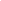 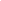 Nom :                                            Prénom : Genre : Date et lieu de naissance :Adresse postale :Code postal :Pays :Adresse mail : Téléphone : Nationalité :  Questions Dans quelle École êtes-vous inscrit/inscrite ? Quel cursus poursuivez-vous au sein de cette École ? Décrivez votre projet professionnel scientifique en lien avec le Japon.Envisagez- vous ou avez-vous demandé à une autre organisation une aide financière ?  Oui NonSi oui, laquelle et quel est le montant de cette aide (en euros / mois) ? Recevez-vous une aide de votre famille ou d’autres personnes pour effectuer ce stage ? Oui Non Si oui, quel est le montant de cette aide (en euros / mois) ?Descriptif du stage Sujet du stage :Dates du stage (durée de 3 mois minimum) : Du                        au Décrivez l’articulation du stage avec la formation.Indiquez si vous avez déjà une entreprise d’accueil sur place :Lieu d’exécution de votre stage : Fonctions et tâches (activités, missions confiées, etc.) : Objectifs : Compétences à acquérir ou à développer : Indiquez si vous possédez une convention de stage :Gratification :Oui Non Si oui, quel est le montant de cette gratification (en euros / mois) ? Lieu d’hébergement sur place : J’atteste sur l'honneur de la véracité des renseignements contenus dans ce dossier.Je demande à la Fondation Mines Paris une bourse à visée sociale dans le cadre de mon stage effectué au Japon.Date :   							Signature : Pièces à fournir :Dossier de candidature rempliLettre de motivation comportant les informations énumérées à la page 2 Lettre de recommandation de la part d’un enseignant — pièce facultative conseilléeNB : Vous pourrez également nous faire suivre tout élément que vous jugerez utile de porter à notre connaissance en vue d’appuyer votre demande de bourse.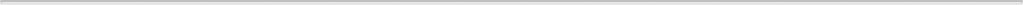 Informations relatives à la protection des données à caractère personnelLes informations recueillies au cours du processus de sélection des éventuels bénéficiaires de la 8ème édition de la Bourse Jiyuu – Hugo Sarrade qui se déroule jusqu’au 7 avril 2023, sont enregistrées dans un fichier informatisé par la Fondation Mines Paris (60 Boulevard Saint Michel – 75272 Paris) pour déterminer quel(s) est(sont) le(s) lauréat(s), lauréate(s) de cette Bourse à visée sociale parmi les étudiants.Les données à caractère personnel recueillies ici sont conservées pendant une durée de 3 ans, et sont destinées à la Direction et aux Services financiers de la Fondation Mines Paris.Conformément au Règlement Général sur la Protection des Données (règlement européen n°2016-679-UE du 27 avril 2016) et à la loi relative à l’informatique, aux fichiers et aux libertés (loi n°78-17 du 6 janvier 1978) modifiée, vous disposez :Des droits d’accès, de rectification et d’effacement de vos données à caractère personnel, Des droits de limitation et d’opposition au traitement de vos données à caractère personnel,Du droit de ne pas faire l’objet d’une décision fondée exclusivement sur un traitement automatisé produisant des effets juridiques vous concernant ou vous affectant de manière significative de façon similaire. Pour exercer ces droits et/ou signaler toute anomalie, vous pouvez contacter l’assistante Communication de la Fondation Mines Paris (iheie@minesparis.psl.eu)Par ailleurs, vous pouvez, le cas échéant, introduire une réclamation auprès de la Commission Nationale de l’Informatique et des Libertés (www.cnil.fr).	J‘ai pris connaissance de cette information et accepte les conditions énoncées.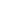 